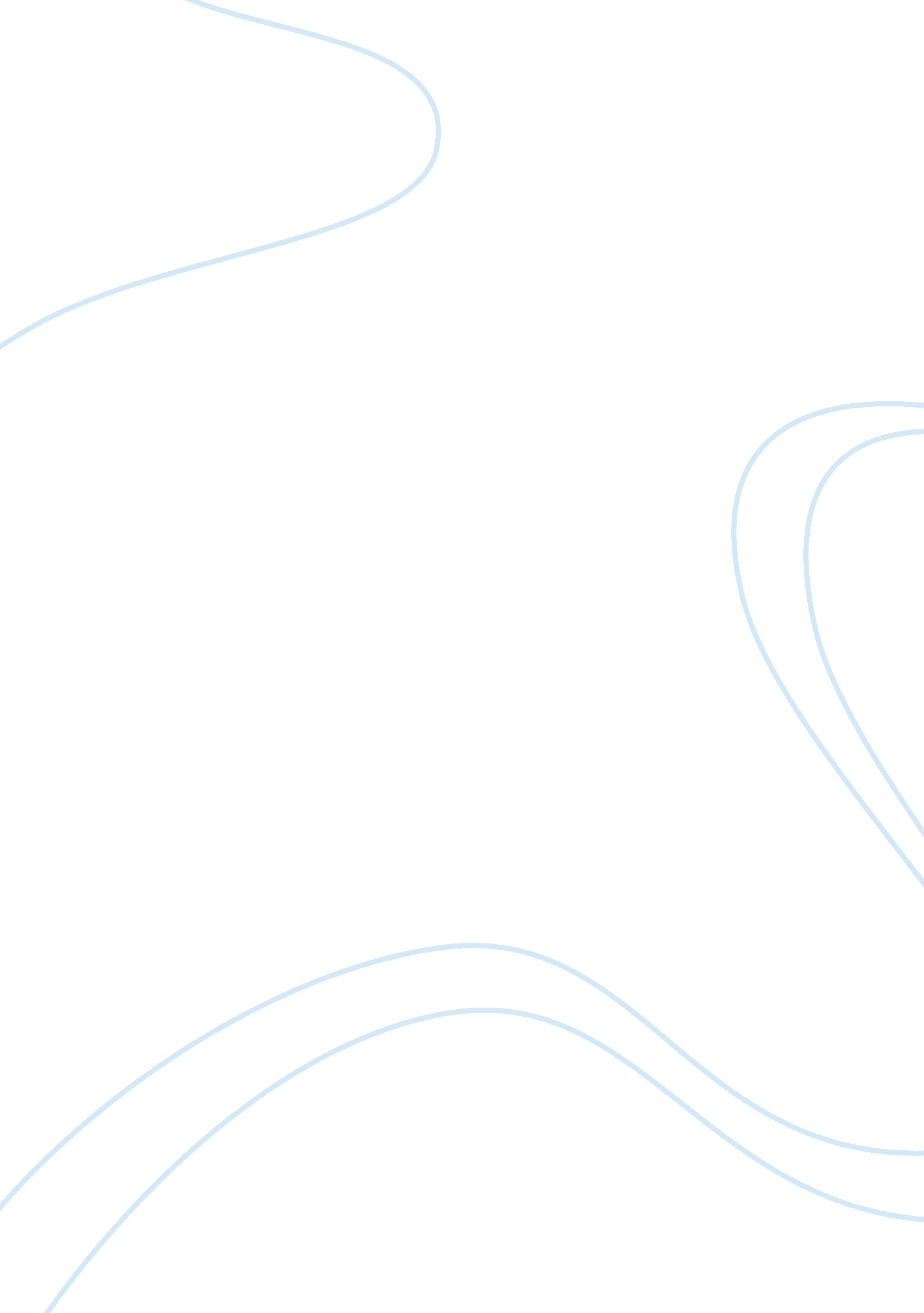 Country they settled down in memphis tennesseeArt & Culture, Music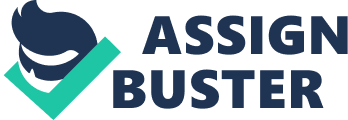 Country music isn’t just music it’s a way of life this was true for Johnny Cash. He was a huge part of country music and still is to this day. Mr. Cash changed country music and made it a lifestyle not just a job. The country music industry was changed ever since Johnny Cash and the Tennessee Two released their first record “ hey porter” in may of 1955. Johnny cash began his love for music at age 12. His mother seeing his love for music saved up enough money to take him to singing lessons. Religion played a large role on his life due to his mother being a member of the pentecostal church of god. Cash’s older brother jack was committed to the priesthood. He passed away after a tragic electric saw accident in 1944. His early farming life and religion became recurring themes in his career There are many other songs that he has one by himself as a artist such as “ walk the line” and “ folsom prison blues. ” The man in black” as they sometimes called him he wrote, sang, and even covered a few songs. He started his love for country music when he was in the military. He enlisted in the air force in 1950 he worked as a radio intercept officer eavesdropping on soviet union radio traffic. While he was in the air force him and a few other guys took a shot at songwriting. “ We were terrible but that lowenbrau beer will make you feel great. We would take our instruments to these honky-tonks and play until they threw us out.” After his discharge in july of 1954 cash married vivian and they settled down in memphis tennessee where he worked as an appliance salesman. Pursuing music cash and a couple mechanics named marshall grant and luther perkins. At this point most of their music was gospel. They soon hit true fame in 1956 when cash released “ i walk the line” which ranked number 1 on the country music charts. They were on the road for 300 nights a year where he was joined by june carter who co-wrote many songs such as the man in black’s signature song “ Ring of fire” in 1963. The touring and the stresses took a toll on his life where he turned to drugs and alcohol. Meanwhile his life vivian was at home taking care of their daughters kathy, cindy, and tara. Vivian was upset at his absence so in 1966 she filed for a divorce. Cash has had his fair share of encounters with the police. Where he was found in a near-death state in a small town in georgia. He even smuggled amphetamines over the border of mexico and for even starting a forest fire in california. Later in his life june carter cash became his new life partner where she helped him refocus on his christian views and get the rehab for alcohol and drugs. Cash went under the knife again for abdominal surgery where he checked himself in at betty ford clinic in 1983. As cash aged his physical health became more of an issue in the late 1990′. He was later diagnosed with shy-drager syndrome. A misdiagnosis that was changed to autonomic neuropathy. Even being hospitalized for pneumonia in 1998. Over the next year his health continued to decline. Eventually this led to his death when he died on september 12, 2003 from complications  from diabetes. In 2005 they made a movie named after his hit song “ Walk the line” starring Joaquin Phoenix and Reese Witherspoon. 